1 апреля 2021 г.  № 17-рО внесении изменений в распоряжение главы города Чебоксары от 9 февраля 2021 года № 12-р «О включении в резерв управленческих кадров муниципального образования города Чебоксары» На основании постановления главы города Чебоксары от 30 декабря 2013 года № 98 «О порядке формирования, подготовки и использования резерва управленческих кадров муниципального образования города Чебоксары», протокола заседания конкурсной комиссии по формированию, подготовке и использованию резерва управленческих кадров муниципального образования города Чебоксары от 12 марта 2021 года №3:1. Внести изменения в Список лиц, включенных в резерв управленческих кадров муниципального образования города Чебоксары, утвержденный приложением к распоряжению главы города Чебоксары от 9 февраля 2021 года № 12-р «О включении в резерв управленческих кадров муниципального образования города Чебоксары» (далее – Список), изменения, включив в Список граждан, успешно прошедших отбор, согласно приложению к настоящему распоряжению.2. Настоящее распоряжение вступает в силу со дня его официального опубликования.3. Контроль за исполнением настоящего распоряжения оставляю за собой.Глава города Чебоксары                                                                    О.И. Кортунов                                        Приложение к распоряжению главы города Чебоксарыот _______________ № __________Список лиц, включенных в резерв управленческих кадровмуниципального образования города Чебоксары________________________________Чувашская республикаГлава города Чебоксары – председатель Чебоксарского городского Собрания депутатовРАСПОРЯЖЕНИЕ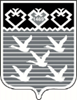 Чǎваш РеспубликиШупашкар хулин Пуḉлǎхӗ- Шупашкар хулин депутатсен Пухǎвӗн председателӗХУШУ№Фамилия, Имя, ОтчествоКатегория конкурсанта (лауреат кандидат, самовыдвиженец)Целевая(ые) группа(ы), уровень готовности к назначению на резервируемую(ые) должность(и)ПримечаниеПетров Сергей ЮрьевичСамовыдвиженецЦелевая группа 2, уровень готовности «базовый»Сроком на 3 годаМитрофанов Сергей ВалерьевичСамовыдвиженецЦелевая группа 1, уровень готовности «базовый»Целевая группа 2, уровень готовности «базовый»Целевая группа 3, уровень готовности «высший»Сроком на 3 годаЕрманов Олег АнисимовичСамовыдвиженецЦелевая группа 1, уровень готовности «базовый»Целевая группа 3, уровень готовности «базовый»Сроком на 3 годаСклемин Петр ВладимировичСамовыдвиженецЦелевая группа 3, уровень готовности «базовый»Сроком на 3 годаАкимов Владимир ИвановичСамовыдвиженецЦелевая группа 3, уровень готовности «базовый»Сроком на 3 годаХаритонов Евгений ВитальевичСамовыдвиженецЦелевая группа 2, уровень готовности «базовый»Сроком на 3 года